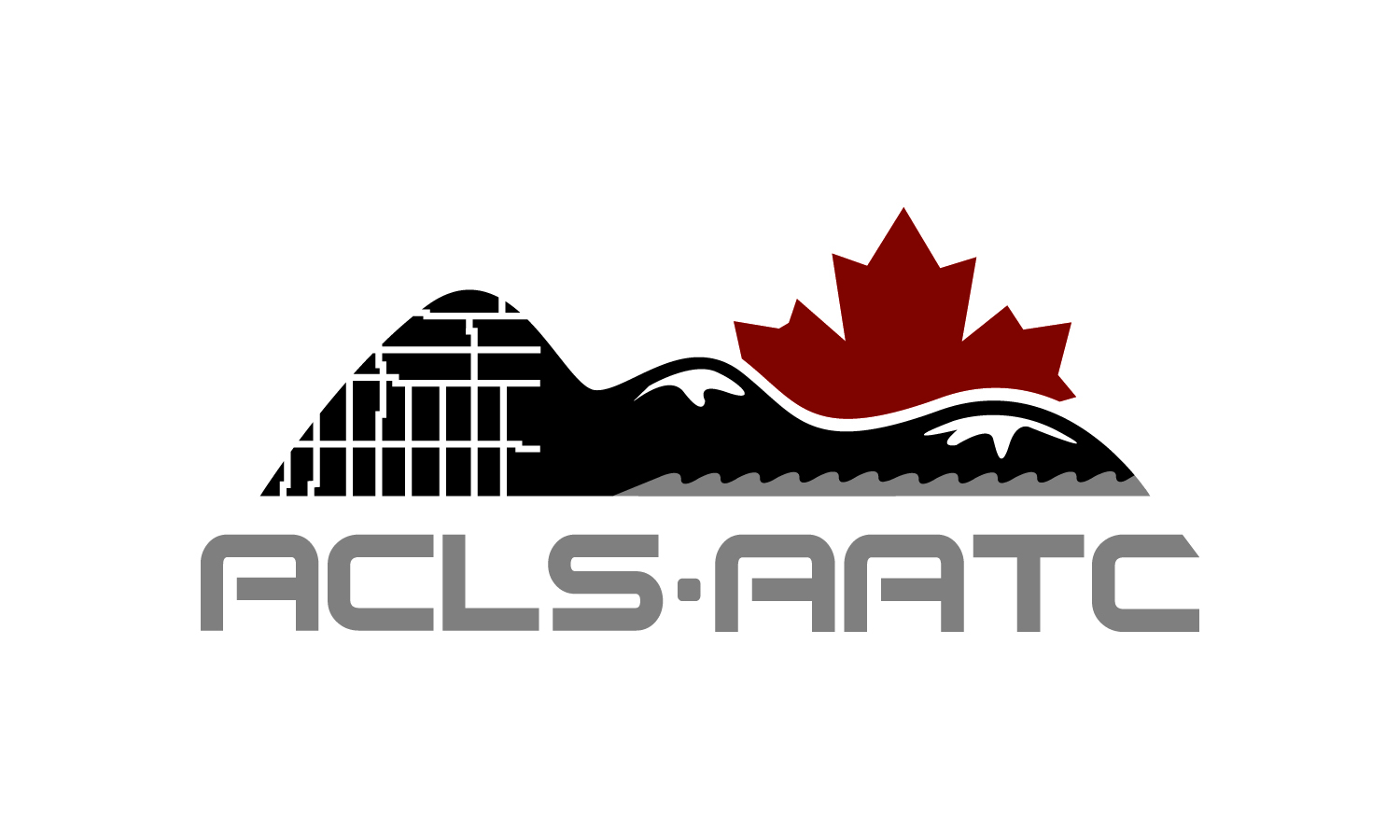 [ REPLACE THIS PAGE BY YOUR OWN WORK EXPERIENCE ]Your particular situation will require you to describe surveying activities and accomplishments that are different from the ones suggested here. A well-structured description should be presented on a maximum of two pages.Certification of Surveying ExperienceCertification of Surveying ExperienceCertification of Surveying ExperienceCertification of Surveying ExperienceCertification of Surveying ExperienceCertification of Surveying ExperienceCertification of Surveying ExperienceCertification of Surveying ExperienceCertification of Surveying ExperienceCertification of Surveying ExperienceCertification of Surveying ExperienceCertification of Surveying ExperienceCertification of Surveying ExperienceCertification of Surveying ExperienceCertification of Surveying ExperienceCertification of Surveying ExperienceN.B. : All information supplied will be treated confidentially by the ACLS.N.B. : All information supplied will be treated confidentially by the ACLS.N.B. : All information supplied will be treated confidentially by the ACLS.N.B. : All information supplied will be treated confidentially by the ACLS.N.B. : All information supplied will be treated confidentially by the ACLS.N.B. : All information supplied will be treated confidentially by the ACLS.N.B. : All information supplied will be treated confidentially by the ACLS.N.B. : All information supplied will be treated confidentially by the ACLS.N.B. : All information supplied will be treated confidentially by the ACLS.N.B. : All information supplied will be treated confidentially by the ACLS.N.B. : All information supplied will be treated confidentially by the ACLS.N.B. : All information supplied will be treated confidentially by the ACLS.N.B. : All information supplied will be treated confidentially by the ACLS.N.B. : All information supplied will be treated confidentially by the ACLS.N.B. : All information supplied will be treated confidentially by the ACLS.N.B. : All information supplied will be treated confidentially by the ACLS.Identification of the traineeIdentification of the traineeIdentification of the traineeIdentification of the traineeIdentification of the traineeIdentification of the traineeIdentification of the traineeIdentification of the traineeIdentification of the traineeIdentification of the traineeIdentification of the traineeIdentification of the traineeIdentification of the traineeIdentification of the traineeIdentification of the traineeIdentification of the traineeSurname and given name	Surname and given name	Surname and given name	Surname and given name	Surname and given name	Surname and given name	Surname and given name	Surname and given name	Surname and given name	Surname and given name	Surname and given name	Surname and given name	Surname and given name	Surname and given name	Surname and given name	Surname and given name	Employment of the trainee covered by this certificationEmployment of the trainee covered by this certificationEmployment of the trainee covered by this certificationEmployment of the trainee covered by this certificationEmployment of the trainee covered by this certificationEmployment of the trainee covered by this certificationEmployment of the trainee covered by this certificationEmployment of the trainee covered by this certificationEmployment of the trainee covered by this certificationEmployment of the trainee covered by this certificationEmployment of the trainee covered by this certificationEmployment of the trainee covered by this certificationEmployment of the trainee covered by this certificationEmployment of the trainee covered by this certificationEmployment of the trainee covered by this certificationEmployment of the trainee covered by this certificationCompany nameCompany nameCompany nameCompany nameCompany nameAddressAddressAddressAddressAddressMunicipalityMunicipalityMunicipalityMunicipalityMunicipalityMunicipalityMunicipalityMunicipalityProvincePostal codePostal codePostal codePostal codePostal codeE-mailE-mailE-mailE-mailE-mailE-mailE-mailE-mailE-mailE-mail(          )	(          )	(          )	(          )	(          )	(          )(          )(          )(          )(          )(          )(          )(          )(          )(          )TelephoneTelephoneTelephoneTelephoneTelephoneFaxFaxFaxFaxFaxFaxFaxFaxFaxFaxTrainee’s titleTrainee’s titleTrainee’s titleTrainee’s titleTrainee’s titleName of immediate supervisorName of immediate supervisorName of immediate supervisorName of immediate supervisorName of immediate supervisorSupervisor’s Professional AffiliationSupervisor’s Professional AffiliationSupervisor’s Professional AffiliationSupervisor’s Professional AffiliationSupervisor’s Professional AffiliationSupervisor’s Professional AffiliationSupervisor’s Professional AffiliationSupervisor’s Professional AffiliationSupervisor’s Professional AffiliationSupervisor’s Professional AffiliationEmployment starting date :Employment starting date :Employment starting date :Employment starting date :	/	/	/	/	/	/	/	/	/	/	/	/	/	/	/	/	/	/	Year	Month	Day	Year	Month	Day	Year	Month	Day	Year	Month	Day	Year	Month	Day	Year	Month	Day	Year	Month	Day	Year	Month	Day	Year	Month	Day	Year	Month	Day	Year	Month	Day	Year	Month	Day	Year	Month	Day	Year	Month	Day	Year	Month	Day	Year	Month	DayEmployment termination date (if applicable) :Employment termination date (if applicable) :	/	/	/	/	/	/	/	/	/	/	/	/	Year	Month	Day	Year	Month	Day	Year	Month	Day	Year	Month	Day	Year	Month	Day	Year	Month	Day	Reason for leaving	Reason for leaving	Reason for leaving	Reason for leaving If part-time employment, specify :Identification of the supervisorIdentification of the supervisorIdentification of the supervisorSurname and given nameProfessional AffiliationCompany nameTitle(          )Telephone	E-mailDESCRIPTION OF WORK EXPERIENCEDESCRIPTION OF WORK EXPERIENCEDESCRIPTION OF WORK EXPERIENCEDESCRIPTION OF WORK EXPERIENCEDESCRIPTION OF WORK EXPERIENCEDESCRIPTION OF WORK EXPERIENCEDESCRIPTION OF WORK EXPERIENCEDESCRIPTION OF WORK EXPERIENCEDESCRIPTION OF WORK EXPERIENCEDESCRIPTION OF WORK EXPERIENCEDESCRIPTION OF WORK EXPERIENCEDESCRIPTION OF WORK EXPERIENCEPART A PART A PART A PART A PART A PART A PART A PART A PART A PART A PART A Context and work situation, responsibilities within the companyContext and work situation, responsibilities within the companyContext and work situation, responsibilities within the companyContext and work situation, responsibilities within the companyContext and work situation, responsibilities within the companyContext and work situation, responsibilities within the companyContext and work situation, responsibilities within the companyContext and work situation, responsibilities within the companyContext and work situation, responsibilities within the companyContext and work situation, responsibilities within the companyContext and work situation, responsibilities within the companyContext and work situation, responsibilities within the companyContext and work situation, responsibilities within the companyContext and work situation, responsibilities within the companyContext and work situation, responsibilities within the companyContext and work situation, responsibilities within the companyContext and work situation, responsibilities within the companyContext and work situation, responsibilities within the companyContext and work situation, responsibilities within the companyContext and work situation, responsibilities within the companyContext and work situation, responsibilities within the companyContext and work situation, responsibilities within the companyPART BPART BTime *Time *Surveying activitiesSurveying activitiesSurveying activitiesSurveying activitiesAccomplishmentsAccomplishmentsAccomplishmentsAccomplishmentsAccomplishmentsTime *Time *Surveying activitiesSurveying activitiesSurveying activitiesSurveying activitiesAccomplishmentsAccomplishmentsAccomplishmentsAccomplishmentsAccomplishments%%%%%%%%%%%%* % of time devoted to this activity in relation to the entire period covered by this certification. We certify that the information contained in this document is, to the best of our knowledge, true.* % of time devoted to this activity in relation to the entire period covered by this certification. We certify that the information contained in this document is, to the best of our knowledge, true.* % of time devoted to this activity in relation to the entire period covered by this certification. We certify that the information contained in this document is, to the best of our knowledge, true.* % of time devoted to this activity in relation to the entire period covered by this certification. We certify that the information contained in this document is, to the best of our knowledge, true.* % of time devoted to this activity in relation to the entire period covered by this certification. We certify that the information contained in this document is, to the best of our knowledge, true.* % of time devoted to this activity in relation to the entire period covered by this certification. We certify that the information contained in this document is, to the best of our knowledge, true.* % of time devoted to this activity in relation to the entire period covered by this certification. We certify that the information contained in this document is, to the best of our knowledge, true.* % of time devoted to this activity in relation to the entire period covered by this certification. We certify that the information contained in this document is, to the best of our knowledge, true.* % of time devoted to this activity in relation to the entire period covered by this certification. We certify that the information contained in this document is, to the best of our knowledge, true.* % of time devoted to this activity in relation to the entire period covered by this certification. We certify that the information contained in this document is, to the best of our knowledge, true.* % of time devoted to this activity in relation to the entire period covered by this certification. We certify that the information contained in this document is, to the best of our knowledge, true.* % of time devoted to this activity in relation to the entire period covered by this certification. We certify that the information contained in this document is, to the best of our knowledge, true.* % of time devoted to this activity in relation to the entire period covered by this certification. We certify that the information contained in this document is, to the best of our knowledge, true.* % of time devoted to this activity in relation to the entire period covered by this certification. We certify that the information contained in this document is, to the best of our knowledge, true.* % of time devoted to this activity in relation to the entire period covered by this certification. We certify that the information contained in this document is, to the best of our knowledge, true.* % of time devoted to this activity in relation to the entire period covered by this certification. We certify that the information contained in this document is, to the best of our knowledge, true.* % of time devoted to this activity in relation to the entire period covered by this certification. We certify that the information contained in this document is, to the best of our knowledge, true.* % of time devoted to this activity in relation to the entire period covered by this certification. We certify that the information contained in this document is, to the best of our knowledge, true.* % of time devoted to this activity in relation to the entire period covered by this certification. We certify that the information contained in this document is, to the best of our knowledge, true.* % of time devoted to this activity in relation to the entire period covered by this certification. We certify that the information contained in this document is, to the best of our knowledge, true.* % of time devoted to this activity in relation to the entire period covered by this certification. We certify that the information contained in this document is, to the best of our knowledge, true.* % of time devoted to this activity in relation to the entire period covered by this certification. We certify that the information contained in this document is, to the best of our knowledge, true.	Signature of the trainee		Signature of the trainee		date	Signature of the supervisor	date